GUÍA DIGITAL N°2Día 1: Partiremos desde lo más fácil a lo más complejo. ¡Te invito a aprender! ¿Qué es un múltiplo?Múltiplo se le llama al número que obtenemos al multiplicar ese número por otro natural y decimos que un número es múltiplo cuando este lo contiene un número entero de veces.¿Cuales son los números naturales?Los números naturales son aquellos que permiten contar los elementos de un conjunto. Se trata del primer conjunto de números que fue utilizado por los seres humanos para contar objetos como: 1,2,3,4,5,6,7,8,9.Para mejor la comprensión de la actividad, te invito a ver el siguiente video: https://www.youtube.com/watch?v=svwc42DV5xoAhora practiquemos:Ejemplo: Múltiplos del número 3Etc. ¿Cuál serían los múltiplos comunes en el ejercicio anterior? El 12 y el 24 son múltiplos comunes¿Cuál es el mínimo común múltiplo?El mínimo es siempre el número más pequeño en este caso seria 12M.C.M (3,4)= 12Ahora practica solito, copia los ejercicios en tu cuaderno y resuelve.1.2. AHORA TU DEBES CREARSOLUCIONARIO:1.M.C.M  (5 Y6)= 30Asignatura Educación Matemáticas , Apoyo docente PIECurso6°AProfesora Paulina Cea Fuentes, Profesora de Educación DiferencialObjetivo  de la clase Explicar por medio de ejemplos que es un múltiplo de un número e identificar múltiplos en secuencias numéricas, hasta el 100.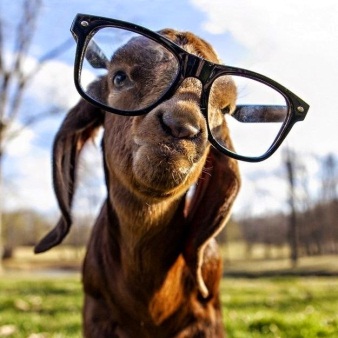 Semana 5 al 10 de Abril.3x03x13x23x33x43x53x63x73x83x9múltiplos03691215182124274x04x14x24x34x44x54x64x74x84x9múltiplos048121620242832365múltiplos6múltiplosmúltiplosmúltiplos55x05x15x25x35x45x55x65x75x85x9múltiplos05101520253035404566x06x16x26x36x46x56x66x76x86x9múltiplos061218243036424854